Modello domanda di RICHIESTA  all’assegnazione temporanea di un’unità abitativa per l’emergenza terremoto (art.14, Decreto Legge 9 febbraio 2017 n. 8, Legge 7 aprile 2017 n. 45) Da presentare in carta sempliceEVENTO SISMICO REGIONI LAZIO, MARCHE, UMBRIA E ABRUZZO 24 AGOSTOE 26-30 OTTOBRE2016RICHIESTA Assegnazione temporanea di un’unitàabitativa per l’emergenza terremoto(Art. 14, Decreto Legge 9 febbraio 2017 n. 8, Legge 7 aprile 2017 n. 45)Comune di RecanatiDichiarazione sostitutiva di certificazione e di atto di notorietà resa ai sensi degli artt.46 e 47 del D.P.R. 28 dicembre 2000 n. 445AL SINDACO DEL COMUNE DI RECANATIIL SOTTOSCRITTOCOGNOME NOME  	AI SENSI DEGLI ARTT. 46 E 47 DEL D.P.R. 445 DEL 28/12/2000, CONSAPEVOLE DELLE CONSEGUENZE PENALI PREVISTE AGLI ARTT. 75 E 76 DEL D.P.R 445/2000, PER CHI ATTESTA IL FALSO, SOTTO LA PROPRIA RESPONSABILITÀDATI PERSONALI:DICHIARA QUANTO SEGUENATO A  	(Prov.  	) IL _ _ _ / _ _ _ / _ _ _ _RESIDENTE A_ 	(Prov.  	)VIA/PIAZZA  	N.  	CODICE FISCALE  	TEL. 	con riferimento alla n o t a  d e l  S i n d a c o  P r o t ._ _ _ _ _ _ _  d e l_ _ _ _ _ _ _  con la presente comunica di:RICHIEDERE l’assegnazione di un’abitativa temporanea per l’emergenza terremoto. A tale scopo dichiara: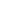 il proprio nucleo familiare è attualmente così composto:Che dal _ _ _ / _ _ _ / _ _ _ _ _ n.    componenti  	sono assistiti inautonoma sistemazione presso il Comune  	Via e n. civico 	Che dal _ _ _ / _ _ _ / _ _ _ _ _ n.    componenti  	sono sistemati cononeri a carico della Pubblica Amministrazione (struttura ricettiva in convenzione ecc.)  	In caso di dichiarazione di UNA O PIÙ PERSONE CON RIDOTTA O IMPEDITA CAPACITÀ MOTORIA CHENECESSITANO DI SERVIZI SPECIFICI ALLE LORO ESIGENZE allego:certificato di invalidità rilasciato da  	.ALTRO:  	.DICHIARA INOLTRE CHE L’ABITAZIONEIN CUI SI AVEVA LA DIMORA PRINCIPALE, ABITUALE E CONTINUATIVA, PER CUI SI RICHIEDE L’UNITA’ ABITATIVATEMPORANEA PER L’EMERGENZA TERREMOTO, È SITUATA A  	IN:DATI SULL’ABITAZIONE DANNEGGIATA:Foglio:  	Particella:  	Sub:  	VIA/PIAZZA  		N.  	 FRAZIONE  	ÈDI PROPRIETÀ	IN AFFITTO	ABITATA AD ALTRO TITOLO: specificare tipologia  	IN ZONA ROSSARISULTA:INAGIBILE CON ESITO “E”, A SEGUITO DELLA RILEVAZIONE EFFETTUATA CON SCHEDA AEDES COME ATTESTATO DALL’ORDINANZA N.  	DEL  	/ 	/ 	INAGIBILE CON ESITO “F” (PRESUMIBILMENTE DI NON RAPIDA SOLUZIONE), A SEGUITO DELLA RILEVAZIONE EFFETTUATA CON SCHEDA AEDES COME ATTESTATO DALL’ORDINANZA N.             DEL 	/ 	/ 	 INUTILIZZABILE,  A  SEGUITO  DELLA  RILEVAZIONE  EFFETTUATA  CON  SCHEDA  FAST  COME  ATTESTATO DALL’ORDINANZA N.                  DEL          /         /                 IL CUI ESITO DI INAGIBILITÀ È E   F   COSÌ COME DICHIARATO  NELL’ATTESTAZIONE  ALLEGATA  ALLA  PRESENTE  SOTTOSCRITTA  DA  PROFESSIONISTA ABILITATOINCARICATO PER LA REDAZIONE DELLA SCHEDA AEDESIN ATTESA DI VERIFICA DI AGIBILITÀ MA IL SOTTOSCRITTO DICHIARA CHE È DISTRUTTA O INAGIBILEIN CASO DI SUCCESSIVA RINUNCIA ALL’UNITA’ ABITATIVA TEMPORANEA PER L’EMERGENZA TERREMOTO, SENZA VALIDA  MOTIVAZIONE,  IL  SOTTOSCRITTO È  CONSAPEVOLE CHE  CESSERANNO TUTTE LE FORME DI ASSISTENZA PREVISTE DALLA NORMATIVA DI SETTORE con DECORRENZA DALLA DATA DI PRESENTAZIONE DELLA RINUNCIA .Lì _ _	,_ / _ _ _ / _ _ _ _ _	firmaAllego fotocopia di un documento di identità------------------------------------------------------------------------------------------------------------------------------------------Spazio riservato all’ UfficioDOMANDA n.  	/DEL _ _ _ / _ _ _ / _ _ _ _ _ /AA.GG.FIRMA POSTA IN MIA PRESENZA	Firma della persona incaricata di ricevere la domandaCOGNOMENOMEDATA DI NASCITAGRADO DI PARENTELA